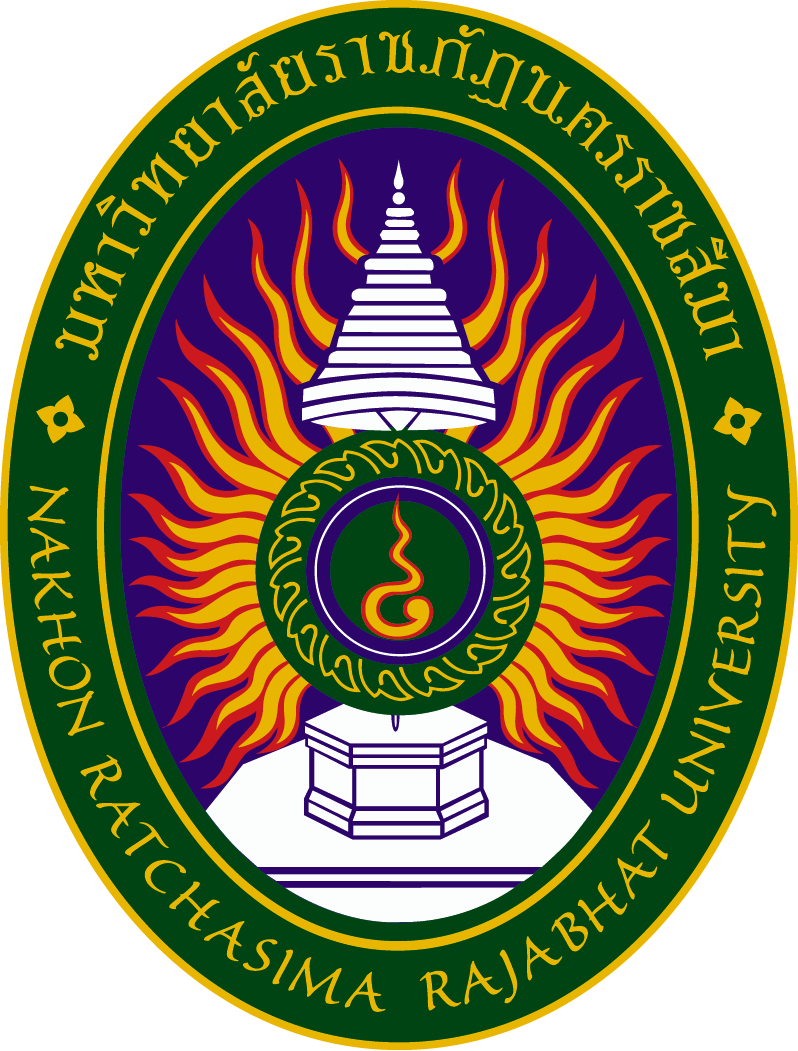 แบบรายงานผลการดำเนินโครงการตามแผนปฏิบัติราชการ ประจำปีงบประมาณ พ.ศ. 2563 ของมหาวิทยาลัยราชภัฏนครราชสีมา โครงการ ...................................................................................................รายงาน ณ วันที่...........เดือน.....................................พ.ศ..............1. หน่วยงานเจ้าของโครงการ....................................................................2. งบประมาณ    2.1 งบประมาณที่ได้รับ.........................................บาท    2.2 งบประมาณที่ใช้ในการดำเนินโครงการ.............................................บาท    2.3 งบประมาณคงเหลือ.......................................บาท (ถ้ามี)3. ผลการดำเนินงาน    3.1 เริ่มดำเนินโครงการเมื่อ........................................ดำเนินการแล้วเสร็จเมื่อ...............................................    3.2 หน่วยงานขอส่งคืนงบประมาณคงเหลือให้กับมหาวิทยาลัย จำนวน..........................................บาท (ถ้ามี)    3.3 ประโยชน์ที่ประชาชน/กลุ่มเป้าหมายได้รับจากการดำเนินโครงการ............................................................ลงชื่อ.......................................................................ผู้รายงาน (...........................................................................)ตำแหน่ง................................................................ส่วนที่ 1ข้อมูลพื้นฐานของโครงการ1. ชื่อโครงการ................................................................................................................................................2. หน่วยงานที่รับผิดชอบ...............................................................................................................................    ผู้รับผิดชอบ..............................................................................................................................................    เบอร์โทรศัพท์...........................................................................................................................................    อีเมล์..........................................................................................................................................................3. ระยะเวลาดำเนินการ เริ่มต้น....................................................สิ้นสุด.......................................................4. จำนวนงบประมาณ....................................................................................................................................5. ความสอดคล้องกับยุทธศาสตร์มหาวิทยาลัยราชภัฏ การพัฒนาท้องถิ่น		   การผลิตและพัฒนาครู	 ยกระดับคุณภาพการศึกษา	   การพัฒนาระบบบริหารจัดการ6. โครงการพัฒนาท้องถิ่นด้าน... เศรษฐกิจ      	 สังคม-ศิลปวัฒนธรรม    	 สังคม-สุขภาวะ สิ่งแวดล้อม    	 การศึกษา                  	 การส่งเสริมภูมิปัญญาท้องถิ่น การต่อยอดภูมิปัญญาท้องถิ่น7. โครงการผลิตและพัฒนาครูด้าน... การผลิตบัณฑิตครู        การพัฒนาอาจารย์ (ครูของครู) การพัฒนาครูและบุคลากรทางการศึกษา   การพัฒนาโรงเรียน/นักเรียน ในท้องถิ่น    การพัฒนานวัตกรรมทางการศึกษา8. ความสอดคล้องกับยุทธศาสตร์ชาติ	 ด้านความมั่นคง		 ด้านการสร้างความสามารถในการแข่งขัน ด้านการพัฒนาและเสริมสร้างศักยภาพทรัพยากรมนุษย์ ด้านการสร้างโอกาสและความเสมอภาคทางสังคม ด้านการสร้างการเติบโตบนคุณภาพชีวิตที่เป็นมิตรกับสิ่งแวดล้อม ด้านการปรับสมดุลและพัฒนาระบบการบริหารจัดการภาครัฐ		9. ความสอดคล้องกับแผนการปฏิรูปประเทศ	 ด้านการเมือง	 ด้านการบริหารราชการแผ่นดิน	 ด้านกฎหมาย ด้านกระบวนการยุติธรรม ด้านเศรษฐกิจ ด้านทรัพยากรธรรมชาติและสิ่งแวดล้อม ด้านสาธารณสุข ด้านสื่อสารมวลชน เทคโนโลยีสารสนเทศ ด้านสังคม ด้านพลังงาน ด้านการป้องกัน ปราบปรามการทุจริต และประพฤติมิชอบ10. ปัญหา/ความต้องการของพื้นที่ (สรุปโดยย่อ)......................................................................................................................................................................................................................................................................................................................................................................................................................................................................................................11. วัตถุประสงค์ของโครงการ...............................................................................................................................................................................................................................................................................................................................................................................................................................................................................12. กลุ่มเป้าหมายที่ได้รับประโยชน์..............................................................................................................................................................................................................................................................................................................................................................................................................................................................................13. พื้นที่ดำเนินการ ..............................................................................................................................................................................................................................................................................................................................................................................................................................................................................ส่วนที่ 2ผลการดำเนินโครงการ1. สถานภาพโครงการ	 อยู่ระหว่างดำเนินการ	 ดำเนินการเสร็จสิ้นแล้ว2. รายละเอียดผลการดำเนินโครงการ     2.1 กิจกรรมที่ดำเนินการ    สรุปความก้าวหน้าการดำเนินโครงการ/กิจกรรม คิดเป็นร้อยละ.............................   2.2 ผลผลิตจากการดำเนินโครงการ  (Output)   2.3 ผลลัพธ์จากการดำเนินโครงการ (Outcome)	 2.4 ดัชนีชี้วัดความสำเร็จ	กรอกความก้าวหน้าดัชนีชี้วัดความสำเร็จ      ...........................................................................................................................................................      ...........................................................................................................................................................      ...........................................................................................................................................................   2.5 ผลการเบิกจ่ายงบประมาณ    2.6 หน่วยงาน/เครือข่ายที่ร่วมดำเนินโครงการ (ระบุรายชื่อหน่วยงาน)      ...........................................................................................................................................................      ...........................................................................................................................................................      ...........................................................................................................................................................   2.7 จำนวนองค์ความรู้/ ชุดความรู้ที่นำไปใช้ในการพัฒนาท้องถิ่น (ระบุว่าเรื่องอะไรบ้าง)      ...........................................................................................................................................................      ...........................................................................................................................................................      ...........................................................................................................................................................   2.8 จำนวนรายวิชาที่มีการบูรณาการพันธกิจสัมพันธ์เพื่อพัฒนาท้องถิ่น (ระบุว่าได้มีการบูรณาการกับการเรียน การสอนกี่รายวิชา)      ...........................................................................................................................................................      ...........................................................................................................................................................      ...........................................................................................................................................................    2.9 ความก้าวหน้าของโครงการที่ดำเนินการกับความเชื่อมโยงกับแผนทั้งสามระดับ ประจำไตรมาสที่........... ปีงบประมาณ พ.ศ. 2563	ความก้าวหน้าของโครงการที่ดำเนินการกับแผนแม่บทภายใต้ยุทธศาสตร์ชาติและยุทธศาสตร์ชาติกรอกข้อมูลความก้าวหน้าของโครงการที่ดำเนินการ	2.9.1 กรอกข้อมูลความก้าวหน้าของโครงการ/การดำเนินงานต่อเป้าหมายของยุทธศาสตร์ชาติและแผนแม่บทภายใต้ยุทธศาสตร์ชาติที่สอดคล้องโดยตรง                             ............................................................................................................................................................      ...........................................................................................................................................................      ...........................................................................................................................................................	2.9.2  กรอกข้อมูลความก้าวหน้าของโครงการ/การดำเนินงานต่อเป้าหมายของยุทธศาสตร์ชาติและแผนแม่บทภายใต้ยุทธศาสตร์ชาติที่สอดคล้องโดยรอง                  ...........................................................................................................................................................     ...........................................................................................................................................................     ............................................................................................................................................................    2.10 ความก้าวหน้าของโครงการที่ดำเนินการกับแผนการปฏิรูปประเทศ	กรอกข้อมูลความก้าวหน้าของโครงการ/การดำเนินการต่อแผนการปฏิรูปประเทศที่สอดคล้องโดยตรง      ...........................................................................................................................................................      ...........................................................................................................................................................      ...........................................................................................................................................................    2.11 สรุปปัญหาและข้อเสนอแนะของโครงการประจำไตรมาสที่.....ปีงบประมาณ พ.ศ. 2563           	2.11.1 สรุปผลการดำเนินงาน      ...........................................................................................................................................................      ...........................................................................................................................................................      ...........................................................................................................................................................	2.11.2  ปัญหาอุปสรรคในการดำเนินงาน	2.11.3 ข้อเสนอแนะ      ...........................................................................................................................................................      ...........................................................................................................................................................      ...........................................................................................................................................................ลงชื่อ.......................................................................ผู้รายงาน(………………………………………………………………………….)ตำแหน่ง................................................................เบอร์โทรศัพท์..............................................................ส่วนที่ 3ภาคผนวกภาพกิจกรรมลำดับที่กิจกรรมที่ดำเนินการแล้วกิจกรรมที่จะดำเนินการในขั้นต่อไปตัวชี้วัดค่าเป้าหมายผลการดำเนินงานเชิงบวกเชิงลบ-ไตรมาสที่แผนการใช้จ่ายผลการเบิกจ่าย
* กรอกจำนวนเงินงบประมาณ
ที่เบิกจ่ายจริงคิดเป็นร้อยละสาเหตุ
ที่ไม่สามารถเบิกจ่ายงบประมาณได้ตามแผนการ1 (ต.ค.-ธ.ค.62)2 (ม.ค.-มี.ค.63)3 (เม.ย.-มิ.ย.63)4 (ก.ค.-ก.ย.63)รวมปัญหาอุปสรรคแนวทางแก้ไข